ΠΑΝΕΠΙΣΤΗΜΙΟ ΘΕΣΣΑΛΙΑΣΠΟΛΥΤΕΧΝΙΚΗ ΣΧΟΛΗΤΜΗΜΑ ΜΗΧΑΝΙΚΩΝ ΧΩΡΟΤΑΞΙΑΣ, ΠΟΛΕΟΔΟΜΙΑΣ ΚΑΙ ΠΕΡΙΦΕΡΕΙΑΚΗΣ ΑΝΑΠΤΥΞΗΣΠΡΟΓΡΑΜΜΑ ΠΑΙΔΑΓΩΓΙΚΗΣ ΚΑΙ ΔΙΔΑΚΤΙΚΗΣ ΕΠΑΡΚΕΙΑΣ ΔΗΛΩΣΗ ΜΑΘΗΜΑΤΩΝ ΔΙΔΑΚΤΙΚΗ ΠΕΡΙΟΔΟΣ: ΕΑΡΙΝΗ 2023-2024 ΟΝΟΜΑΤΕΠΩΝΥΜΟ.............................................................................................................................ΠΑΤΡΩΝΥΜΟ.......................................................................ΑΡΙΘ.ΜΗΤΡΩΟΥ....................................		                                                                                                (Συμπληρώνεται από τη Γραμματεία)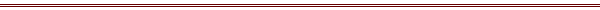 ΒΟΛΟΣ.............................................                                                Ο/ Η ΔΗΛ................................                                                                                                                                                  		(ΥΠΟΓΡΑΦΗ)                                                                                                                                                                                                                                                                                                                                                                                                                                     ΥΠΟΧΡΕΩΤΙΚΑ  ΜΑΘΗΜΑΤΑΥΠΟΧΡΕΩΤΙΚΑ  ΜΑΘΗΜΑΤΑΥΠΟΧΡΕΩΤΙΚΑ  ΜΑΘΗΜΑΤΑΥΠΟΧΡΕΩΤΙΚΑ  ΜΑΘΗΜΑΤΑα/αΜΑΘΗΜΑΥΠΕΥΘΥΝΟΙ ΟΡΓΑΝΩΣΗΣΥΠΕΥΘΥΝΟΙ ΟΡΓΑΝΩΣΗΣ1Σύγχρονες Παιδαγωγικές και Διδακτικές ΠροσεγγίσειςΚΟΥΓΙΟΥΜΤΖΙΔΟΥ2Τεχνολογίες Πληροφορίας και Επικοινωνιών στην ΕκπαίδευσηΣΤΑΜΟΥΛΗΣ3Εισαγωγή στις Μαθησιακές Δυσκολίες: Αίτια και παρεμβάσεις στο πλαίσιο της σχολικής τάξηςΖΥΓΟΥΡΗΣ4Εξελικτική ΨυχολογίαΑΡΩΝΗ5Πρακτική Άσκηση ΠΕ 81 - 85ΠΟΛΥΖΟΥ